DIO DONA LA VITTORIA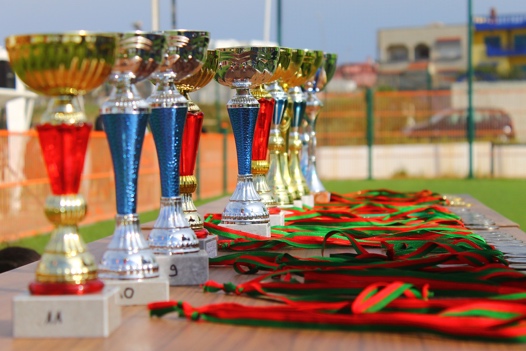 ADORAZIONE:Proverbi 21: 31, 1. Cor 15: 57; Salmo 118: 15-16CONFESSIONE:Gerem. 31: 34RINGRAZIAMENTO:2. Corinzi 2: 14Appunti personali:INTERCESSIONE:Filippesi 3: 14Appunti personali: 